Juguetería Popular Padres e hijos	Encuadernación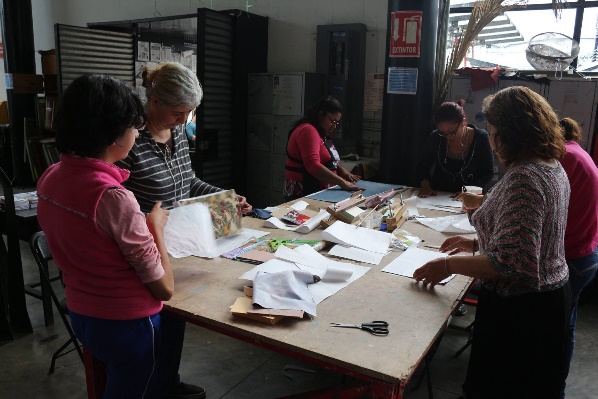 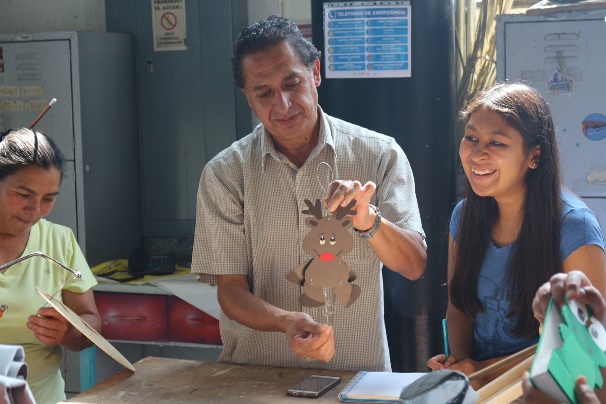 Alebrijes	Vitral 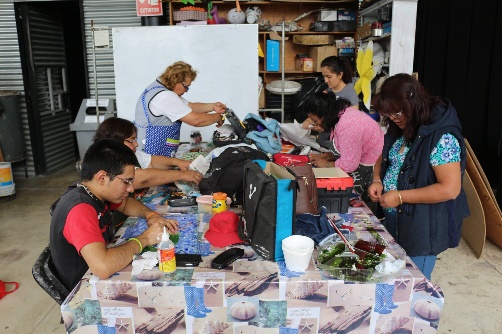 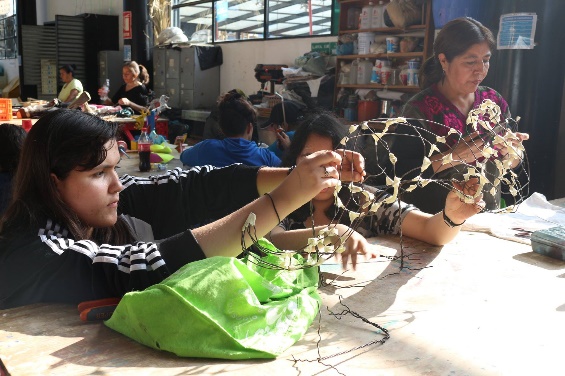 Cartoneria 	Joyeria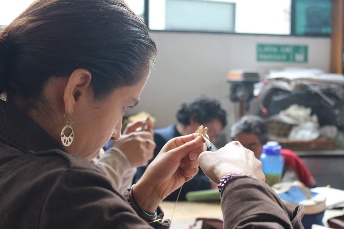 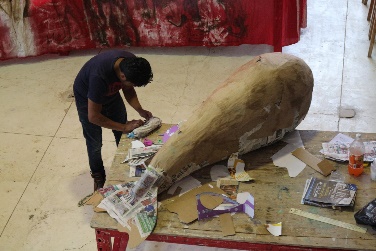 Cerámica 	zapato artesanal 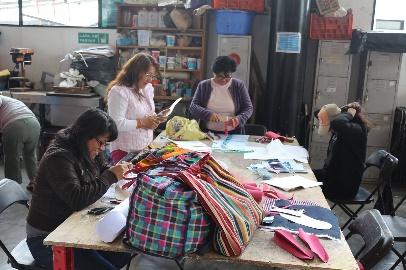 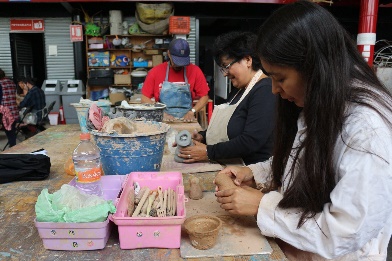 